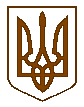 Білокриницька сільська радаРівненського району Рівненської областіВИКОНАВЧИЙ КОМІТЕТРІШЕННЯ20  травня   2021  року                                                                                      № 110Про присвоєння поштової адреси на земельну ділянку	Розглянувши  заяву гр. Жижкуна Дмитра Валерійовича про присвоєння  поштової адреси на земельну ділянку в с. Городище Рівненського району Рівненської області, взявши до уваги подані ним документи, керуючись п.п. 10 п.б ст. 30 Закону України «Про місцеве самоврядування в Україні», виконавчий комітет Білокриницької сільської радиВИРІШИВ:Гр. Жижкун Д.В. присвоїти поштову адресу земельну ділянку з кадастровим номером 5624683000:01:001:0686 – Рівненська область, Рівненський район, с. Городище, вул. Бармацька, 49.  Сільський голова		                              		            Тетяна ГОНЧАРУК